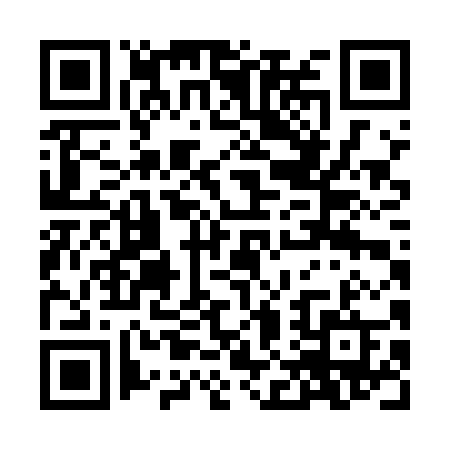 Ramadan times for Admani, PakistanMon 11 Mar 2024 - Wed 10 Apr 2024High Latitude Method: Angle Based RulePrayer Calculation Method: University of Islamic SciencesAsar Calculation Method: ShafiPrayer times provided by https://www.salahtimes.comDateDayFajrSuhurSunriseDhuhrAsrIftarMaghribIsha11Mon5:255:256:4212:394:026:366:367:5212Tue5:245:246:4112:384:036:366:367:5313Wed5:235:236:4012:384:036:376:377:5414Thu5:225:226:3912:384:036:376:377:5415Fri5:215:216:3812:384:036:386:387:5516Sat5:205:206:3712:374:036:386:387:5517Sun5:195:196:3612:374:036:396:397:5618Mon5:185:186:3512:374:036:396:397:5619Tue5:165:166:3412:364:036:406:407:5720Wed5:155:156:3212:364:036:406:407:5721Thu5:145:146:3112:364:036:416:417:5822Fri5:135:136:3012:364:036:416:417:5823Sat5:125:126:2912:354:036:426:427:5924Sun5:115:116:2812:354:036:426:428:0025Mon5:105:106:2712:354:036:436:438:0026Tue5:085:086:2612:344:036:436:438:0127Wed5:075:076:2512:344:036:446:448:0128Thu5:065:066:2412:344:026:446:448:0229Fri5:055:056:2312:334:026:456:458:0230Sat5:045:046:2212:334:026:456:458:0331Sun5:025:026:2012:334:026:456:458:041Mon5:015:016:1912:334:026:466:468:042Tue5:005:006:1812:324:026:466:468:053Wed4:594:596:1712:324:026:476:478:054Thu4:584:586:1612:324:026:476:478:065Fri4:574:576:1512:314:026:486:488:076Sat4:554:556:1412:314:016:486:488:077Sun4:544:546:1312:314:016:496:498:088Mon4:534:536:1212:314:016:496:498:099Tue4:524:526:1112:304:016:506:508:0910Wed4:514:516:1012:304:016:506:508:10